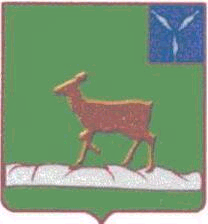 ИВАНТЕЕВСКОЕ РАЙОННОЕ СОБРАНИЕИВАНТЕЕВСКОГО МУНИЦИПАЛЬНОГО РАЙОНАСАРАТОВСКОЙ ОБЛАСТИДвадцать седьмое заседание РЕШЕНИЕ №26 от 24 мая 2023 годас. ИвантеевкаОб утверждении отчетаоб исполнении бюджета Ивантеевскогомуниципального района за 2022 годВ соответствии со ст. 264.6 Бюджетного Кодекса  Российской Федерации и на  основании  статьи 19 Устава Ивантеевского муниципального района, Ивантеевское районное Собрание  РЕШИЛО:1. Утвердить отчет об исполнении бюджета  Ивантеевского муниципального района  за 2022 год:по доходам  в сумме  585688,2 тыс. руб., расходам в сумме 577210,0 тыс. руб., и профицитом  в сумме 8478,2 тыс. руб.2. Утвердить следующие показатели по:доходам в бюджет муниципального района за 2022 год по кодам классификации доходов бюджетов  согласно приложению 1 к настоящему решению;расходам бюджета муниципального района за 2022  год по ведомственной структуре расходов бюджетов согласно приложению 2 к настоящему решению;расходам бюджета муниципального района за 2022 год по разделам и подразделам классификации расходов бюджетов  согласно приложению 3  к настоящему решению;источникам финансирования дефицита бюджета муниципального района за 2022 год по кодам классификации  источников  финансирования дефицитов бюджетов согласно приложению 4  к настоящему решению.3. Опубликовать настоящее решение в официальном информационном бюллетене «Вестник Ивантеевского муниципального района» и разместить на официальном сайте администрации Ивантеевского муниципального района в сети «Интернет».4. Настоящее решение вступает в силу с момента опубликования.Председатель Ивантеевскогорайонного Собрания  	                                                                     А.М. НелинГлава Ивантеевского муниципального района Саратовской области                                                             	       В.В. Басов  Приложение № 1                                                                                           к решению  районного Собранияот 24.05.2023  г. №26                                                                      «Об утверждении отчета об исполнении бюджета Ивантеевского муниципальногорайона за 2022 год»ДОХОДЫ БЮДЖЕТА ИВАНТЕЕВСКОГО МУНИЦИПАЛЬНОГО РАЙОНА                          ЗА 2022 ГОД ПО КОДАМ КЛАССИФИКАЦИИ ДОХОДОВ БЮДЖЕТА                                                                                                                               (тыс. рублей)Председатель Ивантеевскогорайонного Собрания  	                                                                     А.М. НелинГлава Ивантеевского муниципального района Саратовской области                                                             	       В.В. Басов  Приложение №2                                                                                                                                                                                                                                                                               к решению  районного Собранияот 24.05.2023  г. №26                                                                      «Об утверждении отчета об исполнении бюджета Ивантеевского муниципальногорайона за 2022 год»Расходы по ведомственной  структуре бюджета Ивантеевского муниципального района за 2022 год                                                                                                                                                     тыс. руб.Председатель Ивантеевскогорайонного Собрания  	                                                                     А.М. НелинГлава Ивантеевского муниципального района Саратовской области                                                             	       В.В. Басов  Приложение № 3                                                                                                                                                                            к решению  районного Собранияот 24.05.2023  г. №26                                                                      «Об утверждении отчета об исполнении бюджета Ивантеевского муниципальногорайона за 2022 год»    Расходы бюджета Ивантеевского муниципального района за 2022 год по разделам и подразделам классификации расходов бюджетов                                                                                                                                                                                                                                                           тыс. руб.Председатель Ивантеевскогорайонного Собрания  	                                                                     	А.М. НелинГлава Ивантеевского муниципального района Саратовской области                                                             	       	   В.В. Басов  Приложение №4                                                                                                                                                                                      к решению  районного Собранияот 24.05.2023  г. №26                                                                      «Об утверждении отчета об исполнении бюджета Ивантеевского муниципальногорайона за 2022 год»Источники  финансированиядефицита бюджета Ивантеевского муниципального района за 2022 год по кодам классификации  источников  финансирования дефицита бюджета                                                                                                                                тыс. руб.                           Председатель Ивантеевскогорайонного Собрания  	                                                                     А.М. НелинГлава Ивантеевского муниципального района Саратовской области                                                             	       В.В. Басов  Код бюджетной       
классификацииНаименование доходовСумма123000 1 00 00000 00 0000 000Налоговые и неналоговые доходы              118569,8000 1 01 02000 01 0000 110Налог на доходы физических лиц     60228,6182 1 01 02010 01 0000 110Налог на доходы физических лиц с доходов, источником которых является налоговый агент, за исключением доходов, в отношении которых исчисление и уплата налога осуществляются в соответствии со статьями 227, 2271 и 228 Налогового кодекса Российской Федерации56232,4182 1 01 02020 01 0000 110Налог на доходы физических лиц с доходов, полученных от осуществления деятельности физическими лицами, зарегистрированными в качестве индивидуальных предпринимателей, нотариусов, занимающихся частной практикой, адвокатов, учредивших адвокатские кабинеты и других лиц, занимающихся частной практикой в соответствии со статьей 227 Налогового кодекса Российской Федерации571,9182 1 01 02030 01 0000 110Налог на доходы физических лиц с доходов,  полученных физическими лицами в соответствии со статьей 228 Налогового Кодекса Российской Федерации865,0182 1 01 02040 01 0000 110Налог на доходы физических лиц в виде фиксированных авансовых платежей с доходов, полученных физическими лицами, являющимися иностранными гражданами, осуществляющими трудовую деятельность по найму у физических лиц на основании патента в соответствии  со статьей 2271 Налогового кодекса Российской Федерации997,3182 1 01 02080 01 0000 110Налог на доходы физических лиц части суммы налога, превышающей 650 000 рублей, относящейся к части налоговой базы, превышающей 5 000 000 рублей1562,0100 1 03 02000 01 0000 110Акцизы по подакцизным товарам (продукции), производимым на территории Российской Федерации11118,4100 1 03 02230 01 0000 110Доходы от уплаты акцизов на дизельное топливо, подлежащие распределению между бюджетами субъектов Российской Федерации и местными бюджетами с учетом установленных дифференцированных нормативов отчислений в местные бюджеты5573,8100 1 03 02240 01 0000 110Доходы от уплаты акцизов на моторные масла для дизельных и (или) карбюраторных (инжекторных) двигателей, подлежащие распределению между бюджетами субъектов Российской Федерации и местными бюджетами с учетом установленных дифференцированных нормативов отчислений в местные бюджеты30,1100 1 03 02250 01 0000 110Доходы от уплаты акцизов на автомобильный бензин, подлежащие распределению между бюджетами субъектов Российской Федерации и местными бюджетами с учетом установленных дифференцированных нормативов отчислений в местные бюджеты6154,0100 1 03 02260 01 0000 110Доходы от уплаты акцизов на прямогонный бензин, подлежащие распределению между бюджетами субъектов Российской Федерации и местными бюджетами с учетом установленных дифференцированных нормативов отчислений в местные бюджеты-639,5000 1 05 00000 00 0000 000Налоги на совокупный доход  7788,0182 1 05 02000 02 0000 110Единый    налог на вмененный доход для отдельных видов деятельности54,5182 1 05 02010 02 0000 110Единый    налог на вмененный доход для отдельных видов деятельности 54,5182 1 05 03000 01 0000 110Единый сельскохозяйственный налог  5621,0182 1 05 03010 01 0000 110Единый сельскохозяйственный налог  5621,0182 1 05 04000 02 0000 110Налог, взимаемый в связи с применением патентной системы налогообложения2112,5182 1 05 04020 02 0000 110Налог, взимаемый в связи с применением патентной системы налогообложения, зачисляемый в бюджеты муниципальных районов2112,5182 1 06 00000 00 0000 000Налог на имущество27265,3182 1 06 04000 02 0000 110Транспортный налог27265,3182 1 08 00000 00 0000 000Государственная пошлина, сборы     1557,8182 1 08 03010 01 0000 110Государственная пошлина по делам, рассматриваемым в судах общей юрисдикции, мировым судьями (за исключением Верховного Суда Российской Федерации)1557,8000 1 11 00000 00 0000 000Доходы от использования  имущества, находящегося  в  государственной  и муниципальной собственности        4002,3000 111 03050 05 0000 120Проценты, полученные от предоставления бюджетных кредитов внутри страны за счет средств бюджетов муниципальных районов0,6300 1 11 05013 05 0000 120Доходы, получаемые в виде арендной платы за земельные участки, государственная собственность на которые не разграничена и которые расположены в границах сельских поселений и межселенных территорий муниципальных районов, а также средства от продажи права на заключение договоров аренды указанных земельных участков2979,6300 1 11 05025 05 0000 120Доходы, получаемые в виде арендной платы, а также средства от продажи права на заключение договоров аренды за земли, находящиеся в собственности муниципальных районов( за исключением земельных участков муниципальных бюджетных и автономных учреждений)994,3300 1 11 05035 05 0000 120Доходы от сдачи в аренду имущества, находящегося     в      оперативном управлении органов  управления муниципальных районов и созданных ими учреждений (за исключением имущества муниципальных и автономных учреждений)                          3,3300 1 11 07015 05 0000 120Доходы от перечисления части прибыли, остающейся после уплаты налогов и иных обязательных платежей муниципальных унитарных предприятий, созданных муниципальными районами4,5300 111 09045 05 0000 120Прочие поступления от использования имущества, находящегося в собственности муниципальных районов (за исключением имущества муниципальных бюджетных и автономных учреждений, а также имущества муниципальных унитарных предприятий, в том числе казенных)20,0000 1 12 00000 00 0000 000Платежи при пользовании  природными ресурсами                          100,9048 1 12 01010 01 0000 120Плата за выбросы загрязняющих веществ в атмосферный воздух стационарными объектами35,4048 1 12 01041 01 0000 120Плата за размещение отходов производства 8,8048 1 12 01070 01 0000 120Плата за выбросы загрязняющих веществ, образующихся при сжигании на факельных установках и (или) рассеивании попутного нефтяного газа56,7000 1 13 00000 00 0000 00Доходы от оказания платных услуг и компенсации затрат государства9,7000 113 02995 05 0000 130Прочие доходы  от компенсации затрат бюджетов муниципальных районов9,7000 1 14 00000 00 0000 000Доходы от  продажи  материальных  и нематериальных активов             4410,3300 1 14 02053 05 0000 410Доходы от реализации иного имущества, находящегося в собственности муниципальных районов (за исключением имущества муниципальных бюджетных и автономных учреждений, а также имущества муниципальных унитарных предприятий, в том числе казенных), в части реализации основных средств по указанному имуществу15,8300 1 14 06013 05 0000 430Доходы от продажи земельных участков, государственная собственность на которые не разграничена и которые расположены в границах сельских поселений и межселенных территорий муниципальных районов4339,1300 1 14 06313 05 0000 430Плата за увеличение площади земельных участков, находящихся в частной собственности, в результате перераспределения таких земельных участков и земель (или) земельных участков, государственная собственность на которые не разграничена и которые расположены в границах сельских поселений и межселенных территорий муниципальных районов55,4000 1 16 00000 00 0000 000Штрафы, санкции, возмещение ущерба 2088,5000 1 16 01000 01 0000 140Административные штрафы, установленные Кодексом Российской Федерации об административных правонарушениях190,5000 1 16 01053 01 0000 140Административные штрафы, установленные Главой 5 Кодекса Российской Федерации об административных правонарушениях, за административные правонарушения, посягающие на права граждан, налагаемые мировыми судьями, комиссиями по делам несовершеннолетних и защите их прав41,9000 1 16 01063 01 0000 140Административные штрафы, установленные Главой 6 Кодекса Российской Федерации об административных правонарушениях, за административные правонарушения, посягающие на здоровье, санитарно-эпидемиологическое благополучие населения и общественную нравственность, налагаемые мировыми судьями, комиссиями по делам несовершеннолетних и защите их прав38,0000 1 16 01073 01 0000 140Административные штрафы, установленные Главой 7 Кодекса Российской Федерации об административных правонарушениях, за административные правонарушения в области охраны собственности, налагаемые мировыми судьями, комиссиями по делам несовершеннолетних и защите их прав9,0000 1 16 01083 01 0000 140Административные штрафы, установленные Главой 8 Кодекса Российской Федерации об административных правонарушениях, за административные правонарушения в области охраны окружающей среды и природопользования, налагаемые мировыми судьями, комиссиями по делам несовершеннолетних и защите их прав2,0000 1 16 01093 01 0000 140Административные штрафы, установленные Главой 9 Кодекса Российской Федерации об административных правонарушениях, за административные правонарушения в промышленности, строительстве и энергетике, налагаемые мировыми судьями, комиссиями по делам несовершеннолетних и защите их прав1,0000 1 16 01123 01 0000 140Административные штрафы, установленные главой 12 Кодекса Российской Федерации об административных правонарушениях, за административные правонарушения в области дорожного движения, налагаемые мировыми судьями, комиссиями по делам несовершеннолетних и защите их прав5,0000 1 16 01133 01 0000 140Административные штрафы, установленные Главой 13 Кодекса Российской Федерации об административных правонарушениях, за административные правонарушения в области связи и информации, налагаемые мировыми судьями, комиссиями по делам несовершеннолетних и защите их прав11,0000 1 16 01143 01 0000 140Административные штрафы, установленные Главой 14 Кодекса Российской Федерации об административных правонарушениях, за административные правонарушения в области предпринимательской деятельности и деятельности саморегулируемых организаций, налагаемые мировыми судьями, комиссиями по делам несовершеннолетних и защите их прав24,7000 1 16 01153 01 0000 140Административные штрафы, установленные главой 15 Кодекса Российской Федерации об административных правонарушениях, за административные правонарушения в области финансов, налогов и сборов, страхования, рынка ценных бумаг (за исключением штрафов, указанных в пункте 6 статьи 46 Бюджетного кодекса Российской Федерации), налагаемые мировыми судьями, комиссиями по делам несовершеннолетних и защите их прав-7,4000 1 16 01173 01 0000 140Административные штрафы, установленные главой 17 Кодекса Российской Федерации об административных правонарушениях, за административные правонарушения, посягающие на институты государственной власти, налагаемые мировыми судьями, комиссиями по делам несовершеннолетних и защите их прав1,8000 1 16 01193 01 0000 140Административные штрафы, установленные Главой 19 Кодекса Российской Федерации об административных правонарушениях, за административные правонарушения против порядка управления, налагаемые мировыми судьями, комиссиями по делам несовершеннолетних и защите их прав18,9000 1 16 01203 01 0000 140Административные штрафы, установленные Главой 20 Кодекса Российской Федерации об административных правонарушениях, за административные правонарушения, посягающие на общественный порядок и общественную безопасность, налагаемые мировыми судьями, комиссиями по делам несовершеннолетних и защите их прав44,6000 1 16 02000 02 0000 140Административные штрафы, установленные законами субъектов Российской Федерации об административных правонарушениях20,7000 1 16 02010 02 0000 140Административные штрафы, установленные законами субъектов Российской Федерации об административных правонарушениях, за нарушение законов и иных нормативных правовых актов субъектов Российской Федерации20,7000 1 16 07000 01 0000 140Штрафы, неустойки, пени, уплаченные в соответствии с законом или договором в случае неисполнения или ненадлежащего исполнения обязательств перед государственным (муниципальным) органом, органом управления государственным внебюджетным фондом, казенным учреждением, Центральным банком Российской Федерации, иной организацией, действующей от имени Российской Федерации21,4000 1 16 07010 05 0000 140Штрафы, неустойки, пени, уплаченные в случае просрочки исполнения поставщиком (подрядчиком, исполнителем) обязательств, предусмотренных муниципальным контрактом, заключенным муниципальным органом, казенным учреждением муниципального района6,0000 1 16 07090 05 0000 140Иные штрафы, неустойки, пени, уплаченные в соответствии с законом или договором в случае неисполнения или ненадлежащего исполнения обязательств перед муниципальным органом, (муниципальным казенным учреждением) муниципального района15,4000 1 16 10000 00 0000 140Платежи в целях возмещения причиненного ущерба (убытков)1855,9000 1 16 10032 05 0000 140Прочее возмещение ущерба, причиненного муниципальному имуществу муниципального района (за исключением имущества, закрепленного за муниципальными бюджетными (автономными) учреждениями, унитарными предприятиями)1863,0000 1 16 10123 01 0051 140Доходы от денежных взысканий (штрафов), поступающие в счет погашения задолженности, образовавшейся до 1 января 2020 года, подлежащие зачислению в бюджет муниципального образования по нормативам, действовавшим в 2019 году (доходы бюджетов муниципальных районов за исключением доходов, направляемых на формирование муниципального дорожного фонда, а также иных платежей в случае принятия решения финансовым органом муниципального образования о раздельном учете задолженности)-9,9000 1 16 10129 01 0000 140Доходы от денежных взысканий (штрафов), поступающие в счет погашения задолженности, образовавшейся до 1 января 2020 года, подлежащие зачислению в федеральный бюджет и бюджет муниципального образования по нормативам, действовавшим в 2019 году2,8000 2 00 00000 00 0000 000Безвозмездные поступления467118,4000 2 02 00000 00 0000 000Безвозмездные поступления от других бюджетов бюджетной системы Российской Федерации467074,7000 2 02 10000 00 0000 000Дотации бюджетам бюджетной системы Российской Федерации98006,3301 2 02 15001 00 0000 150Дотации  на выравнивание  бюджетной обеспеченности10844,7301 2 02 15001 05 0000 150Дотации бюджетам муниципальных районов на выравнивание бюджетной обеспеченности из бюджета субъекта Российской Федерации 10844,7301 2 02 15002 00 0000 150Дотации  на поддержку мер по обеспечению сбалансированности бюджетов79187,3301 2 02 15002 05 0000 150Дотации бюджетам муниципальных районов на поддержку мер по обеспечению сбалансированности бюджетов 79187,3301 2 02 19999 00 0000 150Прочие дотации 7974,3301 2 02 19999 05 0000 150Прочие дотации бюджетам муниципальных районов7974,3000 2 02 20000 00 0000 150Субсидии бюджетам бюджетной системы Российской Федерации (межбюджетные субсидии)104615,2301  202 25169 05 0000 150Субсидии бюджетам муниципальных районов на создание (обновление) материально-технической базы для реализации основных и дополнительных общеобразовательных программ цифрового и гуманитарного профилей в общеобразовательных организациях, расположенных в сельской местности и малых городах3137,5301 2 02 25304 05 0000 150Субсидии бюджетам муниципальных районов на организацию бесплатного горячего питания обучающихся, получающих начальное общее образование в государственных и муниципальных образовательных организациях6079,9301 202 25467 05 0000 150Субсидии бюджетам муниципальных районов  на обеспечение развития и укрепления материально-технической базы домов культуры в населенных пунктах с числом жителей до 50 тысяч человек2069,8 301 202 25491 05 0000 150Субсидии бюджетам муниципальных районов области  на создание новых мест в образовательных организациях различных типов для реализации дополнительных общеразвивающих  программ всех направлений160,0 301 202 25519 05 0000 150Субсидии бюджетам муниципальных районов  на поддержку отрасли культуры162,1 301 202 25513 05 0000 150Субсидии бюджетам муниципальных районов  на развитие сети учреждений культурно-досугового типа6641,4301 2 02 25750 05 0000 150Субсидии бюджетам муниципальных районов области на реализацию мероприятий по модернизации школьных систем образования47 344,4 301 202 29999 05 0078 150Субсидии бюджетам муниципальных районов области  на сохранение достигнутых показателей повышения оплаты труда отдельных категорий работников бюджетной сферы21249,2 301 202 29999 05 0086 150Субсидии бюджетам муниципальных районов области на проведение капитального и текущего ремонтов муниципальных образовательных организаций4000,0301 2 02 29999 05 0087 150Субсидии бюджетам муниципальных районов области на обеспечение условий для создания центров образования цифрового и гуманитарного профилей4873,1301 2 02 29999 05 0108 150Субсидии бюджетам муниципальных районов на обеспечение условий для функционирования центров образования естественно-научной и технологической направленностей в общеобразовательных организациях4146,9301 2 02 29999 05 0120 150Субсидии бюджетам муниципальных районов области на обеспечение условий для реализации мероприятий по модернизации школьных систем образования4 706,0301 2 02 29999 05 0123 150Субсидии бюджетам муниципальных районов области на финансовое обеспечение мероприятий по обеспечению деятельности советников директора по воспитанию и взаимодействию с детскими общественными объединениями в общеобразовательных организациях Саратовской области44,9Субвенции бюджетам бюджетной системы Российской Федерации240056,8301 2 02 30024 05 0001 150Субвенции бюджетам муниципальных районов области  на финансовое обеспечение образовательной деятельности муниципальных общеобразовательных  учреждений181498,1301 2 02 30024 05 0003 150Субвенции бюджетам муниципальных районов области на осуществление органами местного самоуправления государственных полномочий по созданию и организации деятельности комиссий по делам несовершеннолетних и защите их прав356,6301 2 02 30024 05 0007 150Субвенция бюджетам  муниципальных районов области на исполнение государственных  полномочий по расчету и предоставлению дотаций поселениям719,0301 202 30024 05 0008 150Субвенции бюджетам муниципальных районов области на осуществление органами местного самоуправления государственных полномочий по образованию и обеспечению деятельности административных комиссий, определению перечня должностных лиц, уполномоченных составлять протоколы об административных правонарушениях356,6301 2 02 30024 05 0009 150Субвенции бюджетам муниципальных районов на осуществление органами местного самоуправления отдельных государственных полномочий по осуществлению деятельности по опеке и попечительству в отношении несовершеннолетних граждан  в части расходов на оплату труда, уплату страховых взносов по обязательному социальному страхованию в государственные внебюджетные фонды Российской Федерации,  обеспечение деятельности штатных работников356,6301 2 02 30024 05 0010 150Субвенции бюджетам муниципальных районов области на осуществление органами местногосамоуправления государственных полномочий по организации предоставления гражданам субсидий на оплату жилого помещения и коммунальных услуг356,6301 2 02 30024 05 0011 150Субвенции бюджетам муниципальных районов области на осуществление органами местного самоуправления отдельных государственных полномочий по осуществлению деятельности по опеке и попечительству в отношении совершеннолетних граждан356,6301 2 02 30024 05 0012 150Субвенции бюджетам муниципальных районов области на осуществление органами местного самоуправления государственных полномочий по организации предоставления компенсации родительской платы  за присмотр и уход за детьми в образовательных организациях, реализующих основную общеобразовательную программу дошкольного образования140,9301 2 02 30024 05 0014 150Субвенции бюджетам муниципальных районов области на компенсацию родительской платы за присмотр и уход за детьми  в образовательных организациях, реализующих основную общеобразовательную программу дошкольного образования2514,7301 2 02 30024 05 0015 150Субвенции бюджетам муниципальных районов области на осуществление органами местного самоуправления отдельных государственных  полномочий по государственному управлению охраной труда142,8301 2 02 30024 05 0016 150Субвенции бюджетам муниципальных районов области  на осуществление органами местного самоуправления   государственных полномочий по предоставлению гражданам субсидий на оплату жилого помещения и коммунальных услуг375,7301 2 02 30024 05 0027 150Субвенции бюджетам муниципальных районов области на предоставление питания отдельным категориям обучающихся в муниципальных образовательных организациях, реализующих образовательные программы начального общего, основного общего и среднего общего образования2287,8301 2 02 30024 05 0028 150Субвенции бюджетам муниципальных районов области на частичное финансирование расходов на присмотр и уход за детьми дошкольного возраста в муниципальных образовательных организациях, реализующих основную общеобразовательную программу дошкольного образования689,7301 2 02 30024 05 0029 150Субвенции бюджетам муниципальных районов области на осуществление органами местного самоуправления государственных полномочий по организации предоставления питания отдельным категориям обучающихся в муниципальных образовательных организациях, реализующих образовательные программы начального общего, основного общего и среднего общего образования, и частичному финансированию расходов на присмотр и уход за детьми дошкольного возраста в муниципальных образовательных организациях, реализующих основную общеобразовательную программу дошкольного образования112,0301 2 02 30024 05 0037 150Субвенции бюджетам муниципальных районов области  на финансовое обеспечение образовательной деятельности муниципальных дошкольных  образовательных  организаций38978,3301 2 02 30024 05 0043 150Субвенции бюджетам муниципальных районов области  на осуществление органами местного самоуправления отдельных государственных полномочий по организации проведения мероприятий при осуществлении деятельности по обращению с животными без владельцев51,9301 2 02 30024 05 0045 150Субвенции бюджетам муниципальных районов области  на компенсацию стоимости горячего питания родителям (законным представителям) обучающихся по образовательным программам начального общего образования на дому детей-инвалидов и детей, нуждающихся в длительном лечении, которые по состоянию здоровья временно или постоянно не могут посещать образовательные организации	4,4301 2 02 35303 05 0000 150Субвенции бюджетам муниципальных районов на ежемесячное денежное вознаграждение за классное руководство педагогическим работникам государственных и муниципальных общеобразовательных организаций10751,0301 2 02 35120 05 0000150Субвенции бюджетам муниципальных районов области  на осуществление органами местного самоуправления отдельных государственных  полномочий по составлению (изменению) списков кандидатов в присяжные заседатели федеральных судов общей юрисдикции в Российской Федерации7,5000 2 02 40000 00 0000 150Иные межбюджетные трансферты24396,4301 2 02 40014 05 0000 150Межбюджетные трансферты, передаваемые бюджетам муниципальных районов из бюджетов поселений на осуществление части полномочий по решению вопросов местного значения в соответствии с заключенными соглашениями3415,5301 2 02 49999 05 0015 150Межбюджетные трансферты, передаваемые бюджетам муниципальных районов области на размещение социально значимой информации в печатных средствах массовой информации, учрежденных органами местного самоуправления1311,2301 2 02 49999 05 0020 150Межбюджетные трансферты, передаваемые бюджетам муниципальных районов области на осуществление мероприятий в области энергосбережения и повышения энергетической эффективности5755,0301 2 02 49999 05 0067 150Межбюджетные трансферты, передаваемые бюджетам муниципальных районов области на оснащение и укрепление материально-технической базы образовательных организаций2588,0301 2 02 49999 05 0070 150Межбюджетные трансферты, передаваемые бюджетам муниципальных районов области на проведение капитального и текущего ремонтов, техническое оснащение муниципальных учреждений культурно-досугового типа1000,0301 2 02 49999 05 0079 150Межбюджетные трансферты, передаваемые бюджетам муниципальных районов области на устройство хоккейной коробки в муниципальных общеобразовательных  учреждениях5809,0301 2 02 49999 05 0006 150Межбюджетные трансферты, передаваемые бюджетам муниципальных районов области за счет средств резервного фонда Правительства Саратовской области732,0301 2 02 49999 05 0080 150Межбюджетные трансферты, передаваемые бюджетам муниципальных районов области  на поощрение муниципальных управленческих команд746,3301 2 02 49999 05 0013 150Межбюджетные трансферты, передаваемые бюджетам муниципальных районов области в целях обеспечения надлежащего осуществления полномочий по решению вопросов местного значения1836,7301 2 02 49999 05 0084 150Межбюджетные трансферты, передаваемые бюджетам муниципальных районов области на обновление спортивного оборудования и инвентаря спортивных залов образовательных учреждений области, расположенных в сельской местности, для реализации рабочей программы учебного предмета «Физическая культура»650,0301 2 02 45179 05 0000 150Межбюджетные трансферты, передаваемые бюджетам муниципальных районов области на проведение мероприятий по обеспечению деятельности советников директора по воспитанию и взаимодействию с детскими общественными объединениями в общеобразовательных организациях552,7000 2 19 00000 00 0000 150Возврат остатков субсидий, субвенций и иных межбюджетных трансфертов, имеющих целевое назначение, прошлых лет-101,3301 2 19 60010 05 0000 150Возврат прочих остатков субсидий, субвенций и иных межбюджетных трансфертов, имеющих целевое назначение, прошлых лет из бюджетов муниципальных районов-101,3000 2 07 00000 00 0000 150Прочие безвозмездные поступления145,0301 2 07 05030 05 0000 150Прочие безвозмездные поступления в бюджеты муниципальных районов145,0ИТОГО585688,2НаименованиеКодРазделПод-разделЦелевая статьяВид расходовИсполнение1234567Отдел культуры и кино администрации Ивантеевского муниципального района05781 446,0Образование057075,0Профессиональная подготовка, переподготовка и повышение квалификации05707055,0Обеспечение деятельности учреждений (оказание муниципальных услуг, выполнение работ)057070593000000005,0Расходы на обеспечение деятельности муниципальных казенных учреждений057070593000042005,0Закупка товаров, работ и услуг для обеспечения государственных (муниципальных) нужд057070593000042002005,0КУЛЬТУРА , КИНЕМАТОГРАФИЯ0570881 441,0Культура057080170 196,0Муниципальная программа «Развитие культуры  Ивантеевского муниципального района »0570801820000000069 698,0Подпрограмма «Развитие библиотечно-информационного обслуживания населения»0570801821000000015 473,3Основное мероприятие "Оказание муниципальных услуг населению библиотеками района"057080182101000006 459,1Расходы на выполнение муниципальных заданий муниципальными бюджетами и автономными учреждениями057080182101041006 440,0Предоставление субсидий бюджетным, автономным учреждениям и иным некоммерческим организациям057080182101041006006 440,0Обеспечение надлежащего осуществления полномочий по решению вопросов местного значения0570801821017920019,1Предоставление субсидий бюджетным, автономным учреждениям и иным некоммерческим организациям0570801821017920060019,1Основное мероприятие "Комплектование книжных фондов муниципальных общедоступных библиотек"05708018210200000140,0Государственная поддержка отрасли культуры (комплектование книжных фондов муниципальных общедоступных библиотек)057080182102L519160,0Предоставление субсидий бюджетным, автономным учреждениям и иным некоммерческим организациям057080182102L519160060,0Реализация основного мероприятия057080182102Z000080,0Предоставление субсидий бюджетным, автономным учреждениям и иным некоммерческим организациям057080182102Z000060080,0Основное мероприятие "Сохранение достигнутых показателей повышения оплаты труда отдельных категорий работников бюджетной сферы"057080182105000008 874,2Обеспечение сохранения достигнутых показателей повышения оплаты труда отдельных категорий работников бюджетной сферы057080182105725007 852,9Предоставление субсидий бюджетным, автономным учреждениям и иным некоммерческим организациям057080182105725006007 852,9Обеспечение сохранения достигнутых показателей повышения оплаты труда отдельных категорий работников бюджетной сферы (в части повышения оплаты труда отдельным категориям работников бюджетной сферы с 1 сентября 2022 года)0570801821057252Д627,8Предоставление субсидий бюджетным, автономным учреждениям и иным некоммерческим организациям0570801821057252Д600627,8Обеспечение сохранения достигнутых показателей повышения оплаты труда отдельных категорий работников бюджетной сферы за счет средств местного бюджета057080182105S2500393,5Предоставление субсидий бюджетным, автономным учреждениям и иным некоммерческим организациям057080182105S2500600393,5Подпрограмма« Развитие и организация культурного досуга, массового отдыха населения, народного и художественного творчества»0570801822000000054 224,7Основное мероприятие "Оказание муниципальных услуг населению культурно-досуговыми учреждениями (клубами)"0570801822010000030 325,6Расходы на выполнение муниципальных заданий муниципальными бюджетными и автономными учреждениями0570801822010410029 944,7Предоставление субсидий бюджетным, автономным учреждениям и иным некоммерческим организациям0570801822010410060029 944,7Обеспечение надлежащего осуществления полномочий по решению вопросов местного значения05708018220179200380,9Предоставление субсидий бюджетным, автономным учреждениям и иным некоммерческим организациям05708018220179200600380,9Основное мероприятие "Организация и проведение мероприятий, посвященных государственным, календарным праздникам, значимым событиям и памятным датам "05708018220200000545,1Реализация основного мероприятия057080182202Z0000545,1Предоставление субсидий бюджетным, автономным учреждениям и иным некоммерческим организациям057080182202Z0000600545,1Основное мероприятие "Укрепление материально-технической базы"057080182203000006 170,5Проведение капитального и текущего ремонтов, техническое оснащение муниципальных учреждений культурно-досугового типа057080182203740201 000,0Предоставление субсидий бюджетным, автономным учреждениям и иным некоммерческим организациям057080182203740206001 000,0Обеспечение развития и укрепления материально-технической базы домов культуры в населенных пунктах с числом жителей до 50 тысяч человек057080182203L46702 069,8Предоставление субсидий бюджетным, автономным учреждениям и иным некоммерческим организациям057080182203L46706002 069,8Реализация основного мероприятия057080182203Z00003 100,7Предоставление субсидий бюджетным, автономным учреждениям и иным некоммерческим организациям057080182203Z00006003 100,7Основное мероприятие "Сохранение достигнутых показателей повышения оплаты труда отдельных категорий работников бюджетной сферы"0570801822050000010 440,1Обеспечение сохранения достигнутых показателей повышения оплаты труда отдельных категорий работников бюджетной сферы057080182205725009 000,0Предоставление субсидий бюджетным, автономным учреждениям и иным некоммерческим организациям057080182205725006009 000,0Обеспечение сохранения достигнутых показателей повышения оплаты труда отдельных категорий работников бюджетной сферы (в части повышения оплаты труда отдельным категориям работников бюджетной сферы с 1 сентября 2022 года)0570801822057252Д1 176,4Предоставление субсидий бюджетным, автономным учреждениям и иным некоммерческим организациям0570801822057252Д6001 176,4Обеспечение сохранения достигнутых показателей повышения оплаты труда отдельных категорий работников бюджетной сферы за счет средств местного бюджета057080182205S2500200,0Предоставление субсидий бюджетным, автономным учреждениям и иным некоммерческим организациям057080182205S2500600200,0Обеспечение сохранения достигнутых показателей повышения оплаты труда отдельных категорий работников бюджетной сферы (в части повышения оплаты труда отдельным категориям работников бюджетной сферы с 1 сентября 2022 года) за счет средств местного бюджета057080182205S252Д63,7Предоставление субсидий бюджетным, автономным учреждениям и иным некоммерческим организациям057080182205S252Д60063,7Реализация муниципального проекта (программы) в целях выполнения задач федерального проекта "Культурная среда"0570801822A1000006 641,4Развитие сети учреждений культурно-досугового типа (создание и модернизация учреждений культурно-досугового типа) 0570801822A1551316 641,4Предоставление субсидий бюджетным, автономным учреждениям и иным некоммерческим организациям0570801822A1551316006 641,4Реализация муниципального проекта (программы) в целях выполнения задач федерального проекта "Творческие люди"0570801822A200000102,0Государственная поддержка  отрасли культуры (государственная поддержка лучших сельских учреждений культуры)0570801822A255192102,0Предоставление субсидий бюджетным, автономным учреждениям и иным некоммерческим организациям0570801822A255192600102,0Расходы по исполнению отдельных обязательств05708019900000000498,0Погашение просроченной кредиторской задолженности, в том числе по судам05708019910000000498,0Погашение кредиторской задолженности прошлых лет за исключением обеспечения деятельности органов местного самоуправления05708019910094300498,0Предоставление субсидий бюджетным, автономным учреждениям и иным некоммерческим организациям05708019910094300600498,0Другие вопросы в области культуры, кинематографии057080411 245,0Выполнение функций органами местного самоуправления057080491000000001 274,7Обеспечение деятельности органов местного самоуправления057080491300000001 274,7Расходы на обеспечение функций центрального аппарата057080491300022001 274,7Расходы на выплаты персоналу в целях обеспечения выполнения функций государственными (муниципальными) органами, казенными учреждениями, органами управления государственными внебюджетными фондами057080491300022001001 272,6Закупка товаров, работ и услуг для обеспечения государственных (муниципальных) нужд057080491300022002002,0Иные бюджетные ассигнования057080491300022008000,1Обеспечение деятельности учреждений (оказание муниципальных услуг, выполнение работ)057080493000000009 970,3Расходы на обеспечение деятельности муниципальных казенных учреждений057080493000042009 970,3Расходы на выплаты персоналу в целях обеспечения выполнения функций государственными (муниципальными) органами, казенными учреждениями, органами управления государственными внебюджетными фондами057080493000042001009 756,1Закупка товаров, работ и услуг для обеспечения государственных (муниципальных) нужд05708049300004200200214,1Иные бюджетные ассигнования057080493000042008000,1Управление образованием  администрации Ивантеевского муниципального района074416 335,9Образование07407413 816,8Дошкольное образование074070161 162,4Муниципальная программа «Развитие образования  Ивантеевского муниципального  района»0740701830000000060 597,3Подпрограмма «Развитие  системы дошкольного образования»0740701831000000060 597,3Основное мероприятие "Оказание муниципальной услуги по реализации основных общеобразовательных программ дошкольного образования "0740701831010000056 758,5Расходы на выполнение муниципальных заданий муниципальными и автономными учреждениями0740701831010410016 859,1Предоставление субсидий бюджетным, автономным учреждениям и иным некоммерческим организациям0740701831010410060016 859,1Средства резервного фонда администрации Ивантеевского муниципального района0740701831010880034,8Предоставление субсидий бюджетным, автономным учреждениям и иным некоммерческим организациям0740701831010880060034,8Финансовое обеспечение образовательной деятельности муниципальных дошкольных образовательных организаций0740701831017670038 978,3Предоставление субсидий бюджетным, автономным учреждениям и иным некоммерческим организациям0740701831017670060038 978,3Частичное финансирование расходов на присмотр и уход за детьми дошкольного возраста в муниципальных образовательных организациях, реализующих основную общеобразовательную программу дошкольного образования07407018310176900375,2Предоставление субсидий бюджетным, автономным учреждениям и иным некоммерческим организациям07407018310176900600375,2Обеспечение надлежащего осуществления полномочий по решению вопросов местного значения07407018310179200511,1Предоставление субсидий бюджетным, автономным учреждениям и иным некоммерческим организациям07407018310179200600511,1Основное мероприятие "Укрепление материально-технической базы" 074070183102000002 776,3Проведение капитального и текущего ремонтов муниципальных образовательных организаций07407018310272Г002 000,0Закупка товаров, работ и услуг для обеспечения государственных (муниципальных) нужд07407018310272Г002002 000,0Оснащение и укрепление материально-технической базы образовательных организаций07407018310279Г40448,0Предоставление субсидий бюджетным, автономным учреждениям и иным некоммерческим организациям07407018310279Г40600448,0Проведение капитального и текущего ремонтов муниципальных образовательных организаций за счет средств местного бюджета074070183102S2Г0061,9Закупка товаров, работ и услуг для обеспечения государственных (муниципальных) нужд074070183102S2Г0020061,9Реализация основного мероприятия074070183102Z0000266,4Предоставление субсидий бюджетным, автономным учреждениям и иным некоммерческим организациям074070183102Z0000600266,4Основное мероприятие "Обеспечение условий безопасности объектов образовательных учреждений074070183104000001 062,5Реализация основного мероприятия074070183104Z00001 062,5Предоставление субсидий бюджетным, автономным учреждениям и иным некоммерческим организациям074070183104Z00006001 062,5Расходы по исполнению отдельных обязательств07407019900000000565,1Погашение просроченной кредиторской задолженности, в том числе по судам07407019910000000565,1Погашение кредиторской задолженности прошлых лет за исключением обеспечения деятельности органов местного самоуправления07407019910094300565,1Предоставление субсидий бюджетным, автономным учреждениям и иным некоммерческим организациям07407019910094300600565,1Общее образование0740702319 178,5Муниципальная программа «Развитие образования  Ивантеевского муниципального  района»07407028300000000317 108,7Подпрограмма "Развитие системы общего образования"07407028320000000317 063,8Основное мероприятие "Оказание муниципальной услуги по реализации основных общеобразовательных программ начального общего, основного общего, среднего общего образования "07407028320100000206 248,1Расходы на выполнение муниципальных заданий муниципальными бюджетными и автономными учреждениями 0740702832010410023 509,9Предоставление субсидий бюджетным, автономным учреждениям и иным некоммерческим организациям0740702832010410060023 509,9Частичное финансирование расходов на присмотр и уход за детьми дошкольного возраста в муниципальных образовательных организациях, реализующих основную общеобразовательную программу дошкольного образования07407028320176900314,5Предоставление субсидий бюджетным, автономным учреждениям и иным некоммерческим организациям07407028320176900600314,5Финансовое обеспечение образовательной деятельности муниципальных общеобразовательных учреждений07407028320177000181 498,1Предоставление субсидий бюджетным, автономным учреждениям и иным некоммерческим организациям07407028320177000600181 498,1Обеспечение надлежащего осуществления полномочий по решению вопросов местного значения07407028320179200925,6Предоставление субсидий бюджетным, автономным учреждениям и иным некоммерческим организациям07407028320179200600925,6Основное мероприятие "Укрепление и развитие материально-технической базы"0740702832020000021 156,1Проведение капитального и текущего ремонта муниципальных образовательных организаций07407028320272Г002 000,0Закупка товаров, работ и услуг для обеспечения государственных (муниципальных) нужд07407028320272Г002002 000,0Обновление спортивного оборудования и инвентаря спортивных залов образовательных учреждений области, расположенных в сельской местности, для реализации рабочей программы учебного предмета «Физическая культура»07407028320278630650,0Предоставление субсидий бюджетным, автономным учреждениям и иным некоммерческим организациям07407028320278630600650,0Устройство хоккейной коробки в муниципальных  общеобразовательных учреждениях области074070283202793205 809,0Предоставление субсидий бюджетным, автономным учреждениям и иным некоммерческим организациям074070283202793206005 809,0Иные межбюджетные трансферты за счет средств, выделяемых из резервного фонда Правительства Саратовской области, на укрепление материально-технической базы муниципальных образовательных организаций07407028320279994280,0Предоставление субсидий бюджетным, автономным учреждениям и иным некоммерческим организациям07407028320279994600280,0Оснащение и укрепление материально-технической базы образовательных организаций07407028320279Г401 718,0Предоставление субсидий бюджетным, автономным учреждениям и иным некоммерческим организациям07407028320279Г406001 718,0Проведение капитального и текущего ремонта муниципальных образовательных организаций за счет средств местного бюджета074070283202S2Г0061,9Закупка товаров, работ и услуг для обеспечения государственных (муниципальных) нужд074070283202S2Г0020061,9Реализация основного мероприятия074070283202Z000010 637,2Закупка товаров, работ и услуг для обеспечения государственных (муниципальных) нужд074070283202Z0000200661,8Предоставление субсидий бюджетным, автономным учреждениям и иным некоммерческим организациям074070283202Z00006009 975,4Основное мероприятие "Обеспечение условий безопасности объектов образовательных учреждений"07407028320500000531,2Реализация основного мероприятия074070283205Z0000531,2Предоставление субсидий бюджетным, автономным учреждениям и иным некоммерческим организациям074070283205Z0000600531,2Основное мероприятие  "Мероприятия, направленные на энергосбережение и повышение энергетической эффективности использования энергетических ресурсов"074070283206000005 755,0Осуществление мероприятий в области энергосбережения и повышения энергетической эффективности07407028320679Б005 755,0Предоставление субсидий бюджетным, автономным учреждениям и иным некоммерческим организациям07407028320679Б006005 755,0Основное мероприятие ""Развитие кадрового потенциала системы общего образования"0740702832080000010 751,0Ежемесячное денежное вознаграждение за классное руководство педагогическим работникам государственных и муниципальных общеобразовательных организаций074070283208R303010 751,0Предоставление субсидий бюджетным, автономным учреждениям и иным некоммерческим организациям074070283208R303060010 751,0Основное мероприятие "Организация предоставления питания отдельным категориям обучающихся в муниципальных образовательных организациях, реализующих образовательные программы начального общего, основного общего и среднего общего образования»074070283209000008 414,5Средства резервного фонда администрации Ивантеевского муниципального района0740702832090880046,7Предоставление субсидий бюджетным, автономным учреждениям и иным некоммерческим организациям0740702832090880060046,7Предоставление питания отдельным категориям обучающихся в муниципальных образовательных организациях, реализующих образовательные программы начального общего, основного общего и среднего общего образования074070283209772002 287,9Предоставление субсидий бюджетным, автономным учреждениям и иным некоммерческим организациям074070283209772006002 287,9Организация бесплатного горячего питания обучающихся, получающих начальное общее образование в муниципальных общеобразовательных организациях074070283209L30406 079,9Предоставление субсидий бюджетным, автономным учреждениям и иным некоммерческим организациям074070283209L30406006 079,9Основное мероприятие "Строительство, реконструкция и модернизация существующей инфраструктуры общего образования"0740702832110000052 050,4Реализация мероприятий по модернизации школьных систем образования074070283211L750047 344,4Закупка товаров, работ и услуг для обеспечения государственных (муниципальных) нужд074070283211L750020047 344,4Обеспечение условий для реализации мероприятий по модернизации школьных систем образования074070283211W75004 706,0Закупка товаров, работ и услуг для обеспечения государственных (муниципальных) нужд074070283211W75002004 706,0Реализация муниципального проекта (программы) в целях выполнения задач федерального проекта "Современная школа"0740702832E10000012 157,5Создание и обеспечение функционирования центров образования естественно-научной и технологической направленностей в общеобразовательных организациях, расположенных в сельской местности и малых городах0740702832E1516903 137,5Закупка товаров, работ и услуг для обеспечения государственных (муниципальных) нужд0740702832E1516902003 137,5Обеспечение условий для создания центров образования цифрового и гуманитарного профилей (в рамках достижения соответствующих результатов федерального проекта) (за исключением расходов на оплату труда с начислениями)0740702832E1U1131240,0Предоставление субсидий бюджетным, автономным учреждениям и иным некоммерческим организациям0740702832E1U1131600240,0Обеспечение условий для создания центров образования цифрового и гуманитарного профилей (в рамках достижения соответствующих результатов федерального проекта) (в части расходов на оплату труда с начислениями)0740702832E1U11374 633,1Предоставление субсидий бюджетным, автономным учреждениям и иным некоммерческим организациям0740702832E1U11376004 633,1Обеспечение условий для функционирования центров образования естественно-научной и технологической направленностей в общеобразовательных организациях ( в рамках достижения соответствующих результатов федерального проекта) (за исключением расходов на оплату труда с начислениями)0740702832E1U1291214,0Предоставление субсидий бюджетным, автономным учреждениям и иным некоммерческим организациям0740702832E1U1291600214,0Обеспечение условий для функционирования центров образования естественно-научной и технологической направленностей в общеобразовательных организациях ( в рамках достижения соответствующих результатов федерального проекта) (в части расходов на оплату труда с начислениями)0740702832E1U12973 932,9Предоставление субсидий бюджетным, автономным учреждениям и иным некоммерческим организациям0740702832E1U12976003 932,9Подпрограмма "Патриотическое воспитание детей"0740702836000000044,9Реализация муниципального проекта (программы) в целях выполнения задач федерального проекта "Патриотическое воспитание граждан"0740702836EВ0000044,9Финансовое обеспечение мероприятий по обеспечению деятельности советников директора по воспитанию и взаимодействию с детскими общественными объединениями в общеобразовательных организациях Саратовской области (в рамках достижения соответствующих задач федерального проекта)0740702836EВU027044,9Предоставление субсидий бюджетным, автономным учреждениям и иным некоммерческим организациям0740702836EВU027060044,9Расходы по исполнению отдельных обязательств074070299000000002 069,8Погашение просроченной кредиторской задолженности, в том числе по судам074070299100000002 069,8Погашение кредиторской задолженности прошлых лет за исключением обеспечения деятельности органов местного самоуправления074070299100943002 069,8Предоставление субсидий бюджетным, автономным учреждениям и иным некоммерческим организациям074070299100943006002 069,8Дополнительное образование детей074070317 066,5Муниципальная программа «Развитие образования  Ивантеевского муниципального  района»0740703830000000016 937,8Подпрограмма "Развитие системы общего образования"07407038320000000160,0Реализация муниципального проекта (программы) в целях выполнения задач федерального проекта "Успех каждого  ребенка"0740703832E200000160,0Создание новых мест в образовательных организациях различных типов для реализации дополнительных общеразвивающих программ всех направленностей0740703832E254910160,0Закупка товаров, работ и услуг для обеспечения государственных (муниципальных) нужд0740703832E254910200160,0Подпрограмма «Развитие системы дополнительного образования»0740703833000000016 777,8Основное мероприятие "Оказание муниципальной услуги по реализации дополнительных общеразвивающих программ"0740703833010000012 049,4Расходы на выполнение муниципальных заданий муниципальными бюджетными и автономными учреждениями0740703833010410012 049,4Предоставление субсидий бюджетным, автономным учреждениям и иным некоммерческим организациям0740703833010410060012 049,4Основное мероприятие "Сохранение достигнутых показателей повышения оплаты труда отдельных категорий работников бюджетной сферы"074070383302000002 592,1Обеспечение сохранения достигнутых показателей повышения оплаты труда отдельных категорий работников бюджетной сферы074070383302725002 338,0Предоставление субсидий бюджетным, автономным учреждениям и иным некоммерческим организациям074070383302725006002 338,0Обеспечение сохранения достигнутых показателей повышения оплаты труда отдельных категорий работников бюджетной сферы (в части повышения оплаты труда отдельным категориям работников бюджетной сферы с 1 сентября 2022 года)0740703833027252Д254,1Предоставление субсидий бюджетным, автономным учреждениям и иным некоммерческим организациям0740703833027252Д600254,1Основное мероприятие "Укрепление и развитие материально-технической базы"074070383304000001 475,1Оснащение и укрепление материально-технической базы образовательных организаций07407038330479Г40422,0Предоставление субсидий бюджетным, автономным учреждениям и иным некоммерческим организациям07407038330479Г40600422,0Реализация основного мероприятия074070383304Z00001 053,1Предоставление субсидий бюджетным, автономным учреждениям и иным некоммерческим организациям074070383304Z00006001 053,1Основное мероприятие "Обеспечение персонифицированного финансирования дополнительного образования детей"07407038330700000661,2Реализация основного мероприятия074070383307Z0000661,2Предоставление субсидий бюджетным, автономным учреждениям и иным некоммерческим организациям074070383307Z0000600661,2Расходы по исполнению отдельных обязательств07407039900000000128,7Погашение просроченной кредиторской задолженности, в том числе по судам07407039910000000128,7Погашение кредиторской задолженности прошлых лет за исключением обеспечения деятельности органов местного самоуправления07407039910094300128,7Предоставление субсидий бюджетным, автономным учреждениям и иным некоммерческим организациям07407039910094300600128,7Профессиональная подготовка, переподготовка и повышение квалификации074070525,0Муниципальная программа «Развитие местного самоуправления Ивантеевского муниципального района»074070571000000002,5Основное мероприятие "Повышение квалификации и профессиональной переподготовки муниципальных служащих"074070571003000002,5Реализация основного мероприятия074070571003Z00002,5Закупка товаров, работ и услуг для обеспечения государственных (муниципальных) нужд074070571003Z00002002,5Муниципальная программа «Развитие образования  Ивантеевского муниципального  района»0740705830000000017,5Подпрограмма "Развитие системы общего образования"0740705832000000012,5Основное мероприятие "Оказание муниципальной услуги по реализации основных общеобразовательных программ начального общего, основного общего, среднего общего образования "0740705832010000012,5Расходы на выполнение муниципальных заданий муниципальными бюджетными и автономными учреждениями 0740705832010410012,5Предоставление субсидий бюджетным, автономным учреждениям и иным некоммерческим организациям0740705832010410060012,5Подпрограмма «Развитие системы дополнительного образования»074070583300000005,0Основное мероприятие "Оказание муниципальной услуги по реализации дополнительных общеразвивающих программ"074070583301000005,0Расходы на выполнение муниципальных заданий муниципальными бюджетными и автономными учреждениями074070583301041005,0Предоставление субсидий бюджетным, автономным учреждениям и иным некоммерческим организациям074070583301041006005,0Обеспечение деятельности учреждений (оказание муниципальных услуг, выполнение работ)074070593000000005,0Расходы на обеспечение деятельности муниципальных казенных учреждений074070593000042005,0Закупка товаров, работ и услуг для обеспечения государственных (муниципальных) нужд074070593000042002005,0Молодежная политика 0740707770,0Муниципальная программа «Развитие образования  Ивантеевского муниципального  района»07407078300000000770,0Подпрограмма "Организация отдыха, оздоровления, занятости детей и подростков " 07407078350000000770,0Основное мероприятие "Организация лагерей с дневным пребыванием при образовательных учреждениях "07407078350100000770,0Реализация основного мероприятия074070783501Z0000770,0Предоставление субсидий бюджетным, автономным учреждениям и иным некоммерческим организациям074070783501Z0000600770,0Другие вопросы в области образования074070915 614,4Муниципальная программа «Развитие образования  Ивантеевского муниципального  района»07407098300000000552,7Подпрограмма "Патриотическое воспитание детей"07407098360000000552,7Реализация муниципального проекта (программы) в целях выполнения задач федерального проекта "Патриотическое воспитание граждан"0740709836EВ00000552,7Проведение мероприятий по обеспечению деятельности советников директора по воспитанию и взаимодействию с детскими общественными объединениями в общеобразовательных организациях за счет средств резервного фонда Правительства Российской Федерации0740709836EВ5179F552,7Предоставление субсидий бюджетным, автономным учреждениям и иным некоммерческим организациям0740709836EВ5179F600552,7Осуществление переданных полномочий Российской Федерации, субъекта Российской Федерации и муниципальных образований07407099000000000252,9Осуществление переданных полномочий субъекта Российской Федерации за счет субвенций из областного бюджета в части обеспечения деятельности муниципальных учреждений и проведения мероприятий07407099030000000252,9Осуществление органами местного самоуправления государственных полномочий по организации предоставления питания отдельным категориям обучающихся в муниципальных образовательных организациях, реализующих образовательные программы начального общего, основного общего и среднего общего образования, и частичному финансированию расходов на присмотр и уход за детьми дошкольного возраста в муниципальных образовательных организациях, реализующих основную общеобразовательную программу дошкольного образования07407099030077300112,0Расходы на выплаты персоналу в целях обеспечения выполнения функций государственными (муниципальными) органами, казенными учреждениями, органами управления государственными внебюджетными фондами07407099030077300100100,6Закупка товаров, работ и услуг для обеспечения государственных (муниципальных) нужд0740709903007730020011,4Осуществление органами местного самоуправления государственных полномочий по организации предоставления компенсации родительской платы за присмотр и уход за детьми в образовательных организациях, реализующих основную общеобразовательную программу дошкольного образования07407099030077800140,9Расходы на выплаты персоналу в целях обеспечения выполнения функций государственными (муниципальными) органами, казенными учреждениями, органами управления государственными внебюджетными фондами0740709903007780010094,2Закупка товаров, работ и услуг для обеспечения государственных (муниципальных) нужд0740709903007780020046,7Выполнение функций органами местного самоуправления074070991000000001 794,8Обеспечение деятельности органов местного самоуправления074070991300000001 794,8Расходы на обеспечение функций центрального аппарата074070991300022001 794,8Расходы на выплаты персоналу в целях обеспечения выполнения функций государственными (муниципальными) органами, казенными учреждениями, органами управления государственными внебюджетными фондами074070991300022001001 794,7Иные бюджетные ассигнования074070991300022008000,1Обеспечение деятельности учреждений (оказание муниципальных услуг, выполнение работ)0740709930000000013 014,0Расходы на обеспечение деятельности муниципальных казенных учреждений0740709930000420013 014,0Расходы на выплаты персоналу в целях обеспечения выполнения функций государственными (муниципальными) органами, казенными учреждениями, органами управления государственными внебюджетными фондами0740709930000420010012 276,5Закупка товаров, работ и услуг для обеспечения государственных (муниципальных) нужд07407099300004200200737,0Иные бюджетные ассигнования074070993000042008000,5Социальная политика074102 519,1Охрана семьи и детства07410042 519,1Осуществление переданных полномочий Российской Федерации, субъекта Российской Федерации и муниципальных образований074100490000000002 519,1Осуществление переданных полномочий субъекта Российской Федерации за счет субвенций из областного бюджета в части обеспечения деятельности муниципальных учреждений и проведения мероприятий074100490300000002 519,1Компенсация стоимости горячего питания родителям (законным представителям) обучающихся по образовательным программам начального общего образования на дому детей-инвалидов и детей, нуждающихся в длительном лечении, которые по состоянию здоровья временно или постоянно не могут посещать образовательные организации074100490300771604,4Социальное обеспечение и иные выплаты населению074100490300771603004,4Компенсация родительской платы за присмотр и уход за детьми в образовательных организациях, реализующих основную общеобразовательную программу дошкольного образования074100490300779002 514,7Социальное обеспечение и иные выплаты населению074100490300779003002 514,7Администрация Ивантеевского муниципального района Саратовской области30069 464,0Общегосударственные вопросы3000140 017,6Функционирование высшего должностного лица субъекта Российской Федерации и муниципального образования30001023 034,0Выполнение функций органами местного самоуправления300010291000000003 034,0Обеспечение деятельности органов местного самоуправления300010291300000003 034,0Расходы на обеспечение деятельности главы муниципального района (образования)300010291300023002 371,4Расходы на выплаты персоналу в целях обеспечения выполнения функций государственными (муниципальными) органами, казенными учреждениями, органами управления государственными внебюджетными фондами300010291300023001002 371,4Поощрение муниципальных управленческих команд30001029130079330662,6Расходы на выплаты персоналу в целях обеспечения выполнения функций государственными (муниципальными) органами, казенными учреждениями, органами управления государственными внебюджетными фондами30001029130079330100662,6Функционирование Правительства Российской Федерации, высших исполнительных органов государственной власти субъектов Российской Федерации, местных администраций300010419 388,8Осуществление переданных полномочий Российской Федерации, субъекта Российской Федерации и муниципальных образований300010490000000002 449,8Осуществление переданных полномочий субъекта Российской Федерации за счет субвенций из областного бюджета в части обеспечения органов местного самоуправления района300010490200000001 925,7Осуществление органами местного самоуправления отдельных государственных полномочий по государственному управлению охраной труда30001049020076300142,7Расходы на выплаты персоналу в целях обеспечения выполнения функций государственными (муниципальными) органами, казенными учреждениями, органами управления государственными внебюджетными фондами30001049020076300100142,5Закупка товаров, работ и услуг для обеспечения государственных (муниципальных) нужд300010490200763002000,2Осуществление органами местного самоуправления отдельных государственных полномочий по осуществлению деятельности по опеке и попечительству в отношении совершеннолетних граждан30001049020076400356,6Расходы на выплаты персоналу в целях обеспечения выполнения функций государственными (муниципальными) органами, казенными учреждениями, органами управления государственными внебюджетными фондами30001049020076400100348,3Закупка товаров, работ и услуг для обеспечения государственных (муниципальных) нужд300010490200764002008,3Осуществление органами местного самоуправления государственных полномочий по образованию и обеспечению деятельности административных комиссий, определению перечня должностных лиц, уполномоченных составлять протоколы об административных правонарушениях30001049020076500356,6Расходы на выплаты персоналу в целях обеспечения выполнения функций государственными (муниципальными) органами, казенными учреждениями, органами управления государственными внебюджетными фондами30001049020076500100324,6Закупка товаров, работ и услуг для обеспечения государственных (муниципальных) нужд3000104902007650020032,0Осуществление органами местного самоуправления государственных полномочий по созданию и организации деятельности комиссий по делам несовершеннолетних и защите их прав30001049020076600356,6Расходы на выплаты персоналу в целях обеспечения выполнения функций государственными (муниципальными) органами, казенными учреждениями, органами управления государственными внебюджетными фондами30001049020076600100307,9Закупка товаров, работ и услуг для обеспечения государственных (муниципальных) нужд3000104902007660020048,7Осуществление органами местного самоуправления отдельных государственных полномочий по осуществлению деятельности по опеке и попечительству в отношении несовершеннолетних граждан в части расходов на оплату труда, уплату страховых взносов по обязательному социальному страхованию в государственные внебюджетные фонды Российской Федерации, обеспечение деятельности штатных работников30001049020077120356,6Расходы на выплаты персоналу в целях обеспечения выполнения функций государственными (муниципальными) органами, казенными учреждениями, органами управления государственными внебюджетными фондами30001049020077120100325,6Закупка товаров, работ и услуг для обеспечения государственных (муниципальных) нужд3000104902007712020031,0Осуществление органами местного самоуправления государственных полномочий по организации представления гражданам субсидий на оплату жилого помещения и коммунальных услуг30001049020077Б00356,6Расходы на выплаты персоналу в целях обеспечения выполнения функций государственными (муниципальными) органами, казенными учреждениями, органами управления государственными внебюджетными фондами30001049020077Б00100306,3Закупка товаров, работ и услуг для обеспечения государственных (муниципальных) нужд30001049020077Б0020050,3Осуществление администрацией муниципального района переданных полномочий от упраздненной администрации поселения, являющегося административным центром30001049050000000524,1Осуществление администрацией Ивантеевского муниципального района переданных полномочий от упраздненной администрацией  Ивантеевского муниципального образования, являющегося административным центром30001049050002400524,1Расходы на выплаты персоналу в целях обеспечения выполнения функций государственными (муниципальными) органами, казенными учреждениями, органами управления государственными внебюджетными фондами30001049050002400100524,1Выполнение функций органами местного самоуправления3000104910000000016 939,0Обеспечение деятельности органов местного самоуправления3000104913000000016 939,0Расходы на обеспечение функций центрального аппарата3000104913000220016 927,8Расходы на выплаты персоналу в целях обеспечения выполнения функций государственными (муниципальными) органами, казенными учреждениями, органами управления государственными внебюджетными фондами3000104913000220010015 759,1Закупка товаров, работ и услуг для обеспечения государственных (муниципальных) нужд300010491300022002001 124,7Иные бюджетные ассигнования3000104913000220080044,0Уплата земельного налога, налога на имущество и транспортного налога органами муниципальной власти3000104913000610011,2Иные бюджетные ассигнования3000104913000610080011,2Судебная система30001057,5Осуществление переданных полномочий Российской Федерации, субъекта Российской Федерации и муниципальных образований300010590000000007,5Осуществление переданных полномочий Российской Федерации за счет субвенций из федерального бюджета300010590100000007,5Осуществление полномочий по составлению (изменению) списков кандидатов в присяжные заседатели федеральных судов общей юрисдикции в Российской Федерации300010590100512007,5Закупка товаров, работ и услуг для обеспечения государственных (муниципальных) нужд300010590100512002007,5Другие общегосударственные вопросы300011317 587,3Муниципальная программа «Развитие местного самоуправления Ивантеевского муниципального района»30001137100000000377,0Основное мероприятие "Оказание государственной поддержки Ассоциации «Совет муниципальных образований Саратовской области""3000113710010000068,7Реализация основного мероприятия300011371001Z000068,7Иные бюджетные ассигнования300011371001Z000080068,7Основное мероприятие "Приобретение специализированного программного обеспечения для органов местного самоуправления"3000113710040000060,0Реализация основного мероприятия300011371004Z000060,0Закупка товаров, работ и услуг для обеспечения государственных (муниципальных) нужд300011371004Z000020060,0Основное мероприятие "Разработка и изготовление печатной  и сувенирной продукции, кубков, медалей, официальной символики муниципального района, изготовление и печать фотографий"3000113710060000044,4Реализация основного мероприятия300011371006Z000044,4Закупка товаров, работ и услуг для обеспечения государственных (муниципальных) нужд300011371006Z000020044,4Основное мероприятие "Изготовление и установка баннеров"3000113710070000032,4Реализация основного мероприятия300011371007Z000032,4Закупка товаров, работ и услуг для обеспечения государственных (муниципальных) нужд300011371007Z000020032,4Основное мероприятие "Организация и проведение мероприятий, посвященных значимым событиям, памятным датам жителей, внесших значимый вклад в развитие и процветание района проживающих или проживавших в Ивантеевском районе"30001137100900000171,5Реализация основного мероприятия300011371009Z0000171,5Закупка товаров, работ и услуг для обеспечения государственных (муниципальных) нужд300011371009Z0000200171,5Муниципальная программа « Противодействие экстремизму и профилактика терроризма на территории Ивантеевского муниципального района "3000113730000000065,0Основное мероприятие «Проведение информационно-пропагандистских мероприятий в сфере профилактики терроризма»3000113730010000065,0Реализация основного мероприятия300011373001Z000065,0Закупка товаров, работ и услуг для обеспечения государственных (муниципальных) нужд300011373001Z000020065,0Осуществление переданных полномочий Российской Федерации, субъекта Российской Федерации и муниципальных образований300011390000000002 115,5Осуществление переданных полномочий поселений органами местного самоуправления300011390400000002 115,5Осуществление муниципальных полномочий на финансовое обеспечение расходов по составлению проекта бюджета поселения,  исполнению бюджета поселения, осуществлению внутреннего контроля за его исполнением, составлении отчета об исполнении бюджета поселения300011390400660402 115,5Расходы на выплаты персоналу в целях обеспечения выполнения функций государственными (муниципальными) органами, казенными учреждениями, органами управления государственными внебюджетными фондами300011390400660401001 859,0Закупка товаров, работ и услуг для обеспечения государственных (муниципальных) нужд30001139040066040200256,5Обеспечение деятельности учреждений (оказание муниципальных услуг, выполнение работ)3000113930000000014 945,8Расходы на обеспечение деятельности муниципальных казенных учреждений3000113930000420014 892,4Расходы на выплаты персоналу в целях обеспечения выполнения функций государственными (муниципальными) органами, казенными учреждениями, органами управления государственными внебюджетными фондами3000113930000420010010 554,9Закупка товаров, работ и услуг для обеспечения государственных (муниципальных) нужд300011393000042002004 336,8Иные бюджетные ассигнования300011393000042008000,7Уплата земельного налога, налога на имущество и транспортного налога муниципальными казенными учреждениями3000113930000620053,4Иные бюджетные ассигнования3000113930000620080053,4Мероприятия в сфере приватизации и продажи муниципального имущества3000113940000000084,0Оценка недвижимости, признание прав и регулирование отношений по муниципальной собственности3000113940000660084,0Закупка товаров, работ и услуг для обеспечения государственных (муниципальных) нужд3000113940000660020084,0Национальная оборона30002480,5Мобилизационная и вневойсковая подготовка3000203480,5Расходы по исполнению отдельных обязательств30002039900000000480,5Внепрограммные мероприятия30002039930000000480,5Мероприятия, связанные с частичной мобилизацией30002039930100000480,5Средства резервного фонда администрации Ивантеевского муниципального района30002039930108800480,5Закупка товаров, работ и услуг для обеспечения государственных (муниципальных) нужд30002039930108800200480,5Национальная безопасность и правоохранительная деятельность30003100,6Защита населения и территории от чрезвычайных ситуаций природного и техногенного характера, пожарная безопасность3000310100,6Расходы по исполнению отдельных обязательств30003109900000000100,6Внепрограммные мероприятия30003109930000000100,6Предупреждение и ликвидация последствий чрезвычайных ситуаций и стихийных бедствий природного и техногенного характера30003109930008100100,6Закупка товаров, работ и услуг для обеспечения государственных (муниципальных) нужд30003109930008100200100,6Национальная экономика3000414 742,6Сельское хозяйство и рыболовство3000405132,0Муниципальная программа «Развитие сельского хозяйства и регулирование рынка сельскохозяйственной продукции, сырья и продовольствия в Ивантеевском муниципальном районе»3000405880000000080,0Подпрограмма "Развитие подотрасли растениеводства, переработки и реализации продукции растениеводства "3000405881000000062,0Основное мероприятие "Предоставление денежных средств на премирование сельскохозяйственных товаропроизводителей по итогам районного конкурса работников АПК за увеличение производства продукции и достижение наивысших показателей в период проведения весенних полевых работ, уборки урожая, заготовки кормов и проведение комплекса работ в текущем году на следующий год"3000405881010000062,0Реализация основного мероприятия300040588101Z000062,0Социальное обеспечение и иные выплаты населению300040588101Z000030062,0Подпрограмма "Развитие подотрасли животноводства, переработки и реализации животноводства"3000405882000000018,0Основное мероприятие "Предоставление денежных средств на премирование сельскохозяйственных товаропроизводителей по итогам районного конкурса трудового соперничества работников животноводства"3000405882010000018,0Реализация основного мероприятия300040588201Z000018,0Социальное обеспечение и иные выплаты населению300040588201Z000030018,0Осуществление переданных полномочий Российской Федерации, субъекта Российской Федерации и муниципальных образований3000405900000000052,0Осуществление переданных полномочий субъекта Российской Федерации за счет субвенций из областного бюджета в части обеспечения деятельности муниципальных учреждений и проведения мероприятий3000405903000000052,0Осуществление органами местного самоуправления отдельных государственных полномочий по организации проведения мероприятий при осуществлении деятельности по обращению с животными без владельцев3000405903007713052,0Закупка товаров, работ и услуг для обеспечения государственных (муниципальных) нужд3000405903007713020052,0Дорожное хозяйство(дорожные фонды)300040914 391,6Муниципальная программа «Комплексное развитие систем транспортной инфраструктуры  на территории Ивантеевского муниципального района Саратовской области »3000409760000000014 391,6Подпрограмма «Модернизация и развитие автомобильных дорог общего пользования муниципального  значения Ивантеевского района Саратовской области»3000409761000000014 389,8Основное мероприятие "Капитальный ремонт, ремонт и содержание автомобильных дорог общего пользования местного значения  Ивантеевского муниципального района "3000409761010000012 853,4Обеспечение капитального ремонта, ремонта и содержания автомобильных дорог общего пользования местного значения муниципального района за счет средств муниципального дорожного фонда300040976101Ф000012 853,4Закупка товаров, работ и услуг для обеспечения государственных (муниципальных) нужд300040976101Ф000020012 853,4Основное мероприятие" Приобретение дорожно-эксплуатационной  техники, необходимой для выполнения комплекса работ по поддержанию надлежащего технического состояния автомобильных дорог общего пользования местного значения"300040976102000001 536,4Приобретение дорожно-эксплуатационной  техники, необходимой для выполнения комплекса работ по поддержанию надлежащего технического состояния автомобильных дорог общего пользования местного значения за счет средств муниципального дорожного фонда300040976102Ф10001 536,4Закупка товаров, работ и услуг для обеспечения государственных (муниципальных) нужд300040976102Ф10002001 536,4Подпрограмма «Повышение безопасности дорожного движения в Ивантеевском муниципальном районе Саратовской области»300040976200000001,8Основное мероприятие "Обустройство автомобильных дорог местного значения в целях повышения безопасности дорожного движения за счет средств муниципального дорожного фонда"300040976201000001,8Обеспечение  капитального ремонта,  ремонта и содержания автомобильных дорог общего пользования местного значения муниципального района за счет средств муниципального дорожного фонда300040976201Ф00001,8Закупка товаров, работ и услуг для обеспечения государственных (муниципальных) нужд300040976201Ф00002001,8Другие вопросы в области национальной экономики3000412219,0Муниципальная программа "Комплексное развитие социальной инфраструктуры Ивантеевского муниципального района "3000412780000000076,0Подпрограмма "Градостроительное планирование территории Ивантеевского муниципального района"3000412781000000076,0Основное мероприятие "Разработка документов территориального планирования и градостроительного зонирования, документации по планировке территории, местных нормативов градостроительного проектирования"3000412781010000076,0Реализация основного мероприятия300041278101Z000076,0Закупка товаров, работ и услуг для обеспечения государственных (муниципальных) нужд300041278101Z000020076,0Мероприятия в сфере приватизации и продажи муниципального имущества30004129400000000143,0Мероприятия по землеустройству и землепользованию30004129400006700143,0Закупка товаров, работ и услуг для обеспечения государственных (муниципальных) нужд30004129400006700200143,0Жилищно-коммунальное хозяйство300051 174,2Жилищное хозяйство3000501484,1Мероприятия в области жилищно-коммунального хозяйства3000501890000000031,7Мероприятия в области жилищного хозяйства3000501891000000031,7Ежемесячные взносы на капитальный ремонт общего имущества многоквартирных домов за жилые помещения, находящихся в собственности муниципального района3000501891000680031,7Закупка товаров, работ и услуг для обеспечения государственных (муниципальных) нужд3000501891000680020031,7Расходы по исполнению отдельных обязательств30005019900000000452,4Средства резервных фондов30005019940000000452,4Средства резервного фонда администрации Ивантеевского муниципального района300050199400088000,4Закупка товаров, работ и услуг для обеспечения государственных (муниципальных) нужд300050199400088002000,4Иные межбюджетные трансферты за счет средств, выделяемых из резервного фонда Правительства Саратовской области , на выполнение неотложных аварийно-восстановительных работ, связанных с ликвидацией последствий чрезвычайной ситуации30005019940079903452,0Закупка товаров, работ и услуг для обеспечения государственных (муниципальных) нужд30005019940079903200452,0Коммунальное хозяйство3000502690,1Мероприятия в области жилищно-коммунального хозяйства30005028900000000690,1Мероприятия в области коммунального хозяйства30005028920000000690,1Организация газоснабжения населения30005028920200000690,1Реализация основного мероприятия300050289202Z0000690,1Закупка товаров, работ и услуг для обеспечения государственных (муниципальных) нужд300050289202Z0000200690,1Образование3000716,0Профессиональная подготовка, переподготовка и повышение квалификации300070516,0Муниципальная программа «Развитие местного самоуправления Ивантеевского муниципального района»3000705710000000013,5Основное мероприятие "Повышение квалификации и профессиональной переподготовки муниципальных служащих"3000705710030000013,5Реализация основного мероприятия300070571003Z000013,5Закупка товаров, работ и услуг для обеспечения государственных (муниципальных) нужд300070571003Z000020013,5Обеспечение деятельности учреждений (оказание муниципальных услуг, выполнение работ)300070593000000002,5Расходы на обеспечение деятельности муниципальных казенных учреждений300070593000042002,5Закупка товаров, работ и услуг для обеспечения государственных (муниципальных) нужд300070593000042002002,5Социальная политика300104 694,2Пенсионное обеспечение30010013 601,6Меры социальной поддержки и материальная поддержка отдельных категорий населения300100192000000003 601,6Муниципальные доплаты к пенсии300100192003000003 601,6Ежемесячная доплата к трудовым пенсиям лицам, замещавшим выборные муниципальные должности и должности муниципальной службы в органах местного самоуправления300100192003203403 089,3Закупка товаров, работ и услуг для обеспечения государственных (муниципальных) нужд3001001920032034020030,4Социальное обеспечение и иные выплаты населению300100192003203403003 058,9Ежемесячная доплата к трудовым пенсиям депутатам районного Собрания Ивантеевского муниципального района30010019200320360512,3Закупка товаров, работ и услуг для обеспечения государственных (муниципальных) нужд300100192003203602005,1Социальное обеспечение и иные выплаты населению30010019200320360300507,2Социальное обеспечение населения30010031 092,6Осуществление переданных полномочий Российской Федерации, субъекта Российской Федерации и муниципальных образований30010039000000000375,7Осуществление переданных полномочий субъекта Российской Федерации за счет субвенций из областного бюджета в части обеспечения деятельности муниципальных учреждений и проведения мероприятий30010039030000000375,7Осуществление органами местного самоуправления государственных полномочий по предоставлению гражданам субсидий на оплату жилого помещения и коммунальных услуг30010039030077110375,7Закупка товаров, работ и услуг для обеспечения государственных (муниципальных) нужд300100390300771102006,6Социальное обеспечение и иные выплаты населению30010039030077110300369,1Меры социальной поддержки и материальная поддержка отдельных категорий населения30010039200000000716,9Меры социальной поддержки отдельных категорий населения3001003920010000090,0Средства резервного фонда администрации Ивантеевского муниципального района3001003920010880090,0Социальное обеспечение и иные выплаты населению3001003920010880030090,0Социальные выплаты отдельным категориям граждан на оплату жилого помещения и коммунальных услуг30010039200200000626,9Ежемесячная денежная выплата на оплату жилого помещения и коммунальных услуг медицинским и фармацевтическим работникам, работающих и проживающих в сельской местности, перешедших на пенсию30010039200220210626,9Закупка товаров, работ и услуг для обеспечения государственных (муниципальных) нужд3001003920022021020011,1Социальное обеспечение и иные выплаты населению30010039200220210300615,8ФИЗИЧЕСКАЯ КУЛЬТУРА И СПОРТ300116 702,0Физическая культура 30011016 702,0Муниципальная программа «Развитие физической культуры и спорта в Ивантеевском муниципальном районе»300110179000000006 702,0Подпрограмма «Развитие физической культуры и массового спорта в Ивантеевском муниципальном районе»300110179100000006 702,0Основное мероприятие "Физкультурные и спортивно-массовые мероприятия"30011017910100000137,9Реализация основного мероприятия300110179101Z0000137,9Закупка товаров, работ и услуг для обеспечения государственных (муниципальных) нужд300110179101Z0000200137,9Основное мероприятие "Оказание муниципальных услуг населению физкультурно-оздоровительным комплексом"300110179104000006 564,1Расходы на выполнение муниципальных заданий муниципальными бюджетными и автономными учреждениями300110179104041006 564,1Предоставление субсидий бюджетным, автономным учреждениям и иным некоммерческим организациям300110179104041006006 564,1СРЕДСТВА МАССОВОЙ ИНФОРМАЦИИ300121 536,2Периодическая печать и издательства30012021 536,2Расходы по исполнению отдельных обязательств300120299000000001 536,2Внепрограммные мероприятия300120299300000001 536,2Субсидии на финансовое обеспечение (возмещение) затрат на опубликование муниципальных правовых актов и иной официальной информации30012029930008300225,0Иные бюджетные ассигнования30012029930008300800225,0Размещение социально значимой информации в печатных средствах массовой информации, учрежденных органами местного самоуправления300120299300786001 311,2Иные бюджетные ассигнования300120299300786008001 311,2Финансовое управление администрации Ивантеевского муниципального района Саратовской области3019 964,1Общегосударственные вопросы301019 171,7Обеспечение деятельности финансовых, налоговых и таможенных органов и органов финансового (финансово-бюджетного) надзора30101069 171,7Осуществление переданных полномочий Российской Федерации, субъекта Российской Федерации и муниципальных образований301010690000000001 731,1Осуществление переданных полномочий поселений органами местного самоуправления301010690400000001 300,0Осуществление муниципальных полномочий на финансовое обеспечение расходов по составлению проекта бюджета поселения,  исполнению бюджета поселения, осуществлению внутреннего контроля за его исполнением, составлении отчета об исполнении бюджета поселения301010690400660401 300,0Расходы на выплаты персоналу в целях обеспечения выполнения функций государственными (муниципальными) органами, казенными учреждениями, органами управления государственными внебюджетными фондами301010690400660401001 074,7Закупка товаров, работ и услуг для обеспечения государственных (муниципальных) нужд30101069040066040200225,3Осуществление администрацией муниципального района переданных полномочий от упраздненной администрации поселения, являющегося административным центром30101069050000000431,1Осуществление администрацией Ивантеевского муниципального района переданных полномочий от упраздненной администрацией  Ивантеевского муниципального образования, являющегося административным центром30101069050002400431,1Расходы на выплаты персоналу в целях обеспечения выполнения функций государственными (муниципальными) органами, казенными учреждениями, органами управления государственными внебюджетными фондами30101069050002400100431,1Выполнение функций органами местного самоуправления301010691000000007 440,6Обеспечение деятельности органов местного самоуправления301010691300000007 440,6Расходы на обеспечение функций центрального аппарата301010691300022007 435,7Расходы на выплаты персоналу в целях обеспечения выполнения функций государственными (муниципальными) органами, казенными учреждениями, органами управления государственными внебюджетными фондами301010691300022001006 893,7Закупка товаров, работ и услуг для обеспечения государственных (муниципальных) нужд30101069130002200200541,5Иные бюджетные ассигнования301010691300022008000,5Уплата земельного налога, налога на имущество и транспортного налога органами муниципальной власти301010691300061004,9Иные бюджетные ассигнования301010691300061008004,9Образование301077,5Профессиональная подготовка, переподготовка и повышение квалификации30107057,5Муниципальная программа «Развитие местного самоуправления Ивантеевского муниципального района»301070571000000007,5Основное мероприятие "Повышение квалификации и профессиональной переподготовки муниципальных служащих"301070571003000007,5Реализация основного мероприятия301070571003Z00007,5Закупка товаров, работ и услуг для обеспечения государственных (муниципальных) нужд301070571003Z00002007,5ОБСЛУЖИВАНИЕ ГОСУДАРСТВЕННОГО (МУНИЦИПАЛЬНОГО) ДОЛГА3011315,9Обслуживание государственного (муниципального) внутреннего долга301130115,9Обслуживание долговых обязательств3011301950000000015,9Процентные платежи по муниципальному долгу3011301950000971015,9Обслуживание государственного (муниципального) долга3011301950000971070015,9МЕЖБЮДЖЕТНЫЕ ТРАНСФЕРТЫ  ОБЩЕГО ХАРАКТЕРА БЮДЖЕТАМ БЮДЖЕТНОЙ СИСТЕМЫ РОССИЙСКОЙ ФЕДЕРАЦИИ30114769,0Дотации на выравнивание бюджетной обеспеченности субъектов Российской Федерации и муниципальных образований3011401769,0Представление межбюджетных трансфертов30114019600000000769,0Представление межбюджетных трансфертов местным бюджетам30114019610000000769,0Дотации на выравнивание бюджетной обеспеченности  поселений из бюджета муниципального района3011401961000130050,0Межбюджетные трансферты3011401961000130050050,0Исполнение государственных полномочий по расчету и предоставлению дотаций поселениям30114019610076100719,0Межбюджетные трансферты30114019610076100500719,0Всего577 210,0НаименованиеРазделПодразделКассовое исполнение1234Общегосударственные вопросыОбщегосударственные вопросыОбщегосударственные вопросыОбщегосударственные вопросы0149189,3Функционирование высшего должностного лица субъекта Российской Федерации и муниципального образованияФункционирование высшего должностного лица субъекта Российской Федерации и муниципального образованияФункционирование высшего должностного лица субъекта Российской Федерации и муниципального образованияФункционирование высшего должностного лица субъекта Российской Федерации и муниципального образования01023034,0Функционирование Правительства Российской Федерации, высших исполнительных органов государственной власти субъектов Российской Федерации, местных администрацийФункционирование Правительства Российской Федерации, высших исполнительных органов государственной власти субъектов Российской Федерации, местных администрацийФункционирование Правительства Российской Федерации, высших исполнительных органов государственной власти субъектов Российской Федерации, местных администрацийФункционирование Правительства Российской Федерации, высших исполнительных органов государственной власти субъектов Российской Федерации, местных администраций010419388,8Судебная системаСудебная системаСудебная системаСудебная система01057,5Обеспечение деятельности финансовых, налоговых и таможенных органов и органов финансового (финансово-бюджетного) надзораОбеспечение деятельности финансовых, налоговых и таможенных органов и органов финансового (финансово-бюджетного) надзораОбеспечение деятельности финансовых, налоговых и таможенных органов и органов финансового (финансово-бюджетного) надзораОбеспечение деятельности финансовых, налоговых и таможенных органов и органов финансового (финансово-бюджетного) надзора01069171,7Другие общегосударственные вопросыДругие общегосударственные вопросыДругие общегосударственные вопросыДругие общегосударственные вопросы011317587,3Национальная оборонаНациональная оборонаНациональная оборонаНациональная оборона02480,5Мобилизационная и вневойсковая подготовкаМобилизационная и вневойсковая подготовкаМобилизационная и вневойсковая подготовкаМобилизационная и вневойсковая подготовка0203480,5Национальная безопасность и правоохранительная деятельностьНациональная безопасность и правоохранительная деятельностьНациональная безопасность и правоохранительная деятельностьНациональная безопасность и правоохранительная деятельность03100,6Защита населения и территории от чрезвычайных ситуаций природного и техногенного характера, пожарная безопасностьЗащита населения и территории от чрезвычайных ситуаций природного и техногенного характера, пожарная безопасностьЗащита населения и территории от чрезвычайных ситуаций природного и техногенного характера, пожарная безопасностьЗащита населения и территории от чрезвычайных ситуаций природного и техногенного характера, пожарная безопасность0310100,6Национальная экономикаНациональная экономикаНациональная экономикаНациональная экономика0414742,6Сельское хозяйство и рыболовствоСельское хозяйство и рыболовствоСельское хозяйство и рыболовствоСельское хозяйство и рыболовство0405132,0Дорожное хозяйство(дорожные фонды)Дорожное хозяйство(дорожные фонды)Дорожное хозяйство(дорожные фонды)Дорожное хозяйство(дорожные фонды)040914391,6Другие вопросы в области национальной экономикиДругие вопросы в области национальной экономикиДругие вопросы в области национальной экономикиДругие вопросы в области национальной экономики0412219,0Жилищно-коммунальное хозяйствоЖилищно-коммунальное хозяйствоЖилищно-коммунальное хозяйствоЖилищно-коммунальное хозяйство051174,2Жилищное хозяйствоЖилищное хозяйствоЖилищное хозяйствоЖилищное хозяйство0501484,1Коммунальное хозяйствоКоммунальное хозяйствоКоммунальное хозяйствоКоммунальное хозяйство0502690,1ОбразованиеОбразованиеОбразованиеОбразование07413845,3Дошкольное образованиеДошкольное образованиеДошкольное образованиеДошкольное образование070161162,4Общее образованиеОбщее образованиеОбщее образованиеОбщее образование0702319178,5Дополнительное образование детейДополнительное образование детейДополнительное образование детейДополнительное образование детей070317066,5Профессиональная подготовка и повышение квалификацииПрофессиональная подготовка и повышение квалификацииПрофессиональная подготовка и повышение квалификацииПрофессиональная подготовка и повышение квалификации070553,5Молодежная политикаМолодежная политикаМолодежная политикаМолодежная политика0707770,0Другие вопросы в области образованияДругие вопросы в области образованияДругие вопросы в области образованияДругие вопросы в области образования070915614,4Культура, кинематографияКультура, кинематографияКультура, кинематографияКультура, кинематография0881441,0КультураКультураКультураКультура080170196,0Другие вопросы в области культуры, кинематографииДругие вопросы в области культуры, кинематографииДругие вопросы в области культуры, кинематографииДругие вопросы в области культуры, кинематографии080411245,0Социальная политикаСоциальная политикаСоциальная политикаСоциальная политика107213,3Пенсионное обеспечениеПенсионное обеспечениеПенсионное обеспечениеПенсионное обеспечение10013601,6Социальное обеспечение населенияСоциальное обеспечение населенияСоциальное обеспечение населенияСоциальное обеспечение населения10031092,6Охрана семьи и детстваОхрана семьи и детстваОхрана семьи и детстваОхрана семьи и детства10042519,1Физическая культура и спортФизическая культура и спортФизическая культура и спортФизическая культура и спорт116702,0Физическая культура Физическая культура Физическая культура Физическая культура 11016702,0Средства массовой информацииСредства массовой информацииСредства массовой информацииСредства массовой информации121536,2Периодическая печать и издательстваПериодическая печать и издательстваПериодическая печать и издательстваПериодическая печать и издательства12021536,2Обслуживание государственного (муниципального) долгаОбслуживание государственного (муниципального) долгаОбслуживание государственного (муниципального) долгаОбслуживание государственного (муниципального) долга1316,0Обслуживание внутреннего государственного и муниципального долгаОбслуживание внутреннего государственного и муниципального долгаОбслуживание внутреннего государственного и муниципального долгаОбслуживание внутреннего государственного и муниципального долга130116,0Межбюджетные трансферты общего характера бюджетам бюджетной системы Российской Федерации Межбюджетные трансферты общего характера бюджетам бюджетной системы Российской Федерации Межбюджетные трансферты общего характера бюджетам бюджетной системы Российской Федерации Межбюджетные трансферты общего характера бюджетам бюджетной системы Российской Федерации 14769,0Дотации на выравнивание бюджетной обеспеченности субъектов Российской Федерации и муниципальных образованийДотации на выравнивание бюджетной обеспеченности субъектов Российской Федерации и муниципальных образованийДотации на выравнивание бюджетной обеспеченности субъектов Российской Федерации и муниципальных образованийДотации на выравнивание бюджетной обеспеченности субъектов Российской Федерации и муниципальных образований1401769,0ВсегоВсегоВсегоВсего577210,0Код бюджетной классификацииНаименование Сумма 123301 01 03 00 00 00 0000 000Бюджетные кредиты из других бюджетов бюджетной системы РФ-2700,0301 01 03 01 00 00 0000 000Бюджетные кредиты из других бюджетов бюджетной системы РФ в валюте РФ-2700,0301 01 03 01 00 00 0000 700Привлечение бюджетных кредитов от других бюджетов бюджетной системы РФ в валюте Российской Федерации16524,6301 01 03 01 00 05 0000 710Привлечение бюджетных кредитов из других бюджетов бюджетной системы РФ бюджетами муниципальных районов в валюте Российской Федерации16524,6301 01 03 01 00 00 0000 800Погашение бюджетных кредитов, полученных из  других бюджетов бюджетной системы РФ в валюте Российской Федерации-19224,6301 01 03 01 00 05 0000 810Погашение бюджетами муниципальных районов кредитов из других бюджетов бюджетной системы РФ в валюте Российской Федерации-19224,6301 01 06 00 00 00 0000000Иные источники внутреннего финансирования дефицитов бюджетов 301 01 06 05 00 00 0000000Бюджетные кредиты, предоставленные внутри страны в валюте Российской Федерации301 01 06 05 00 00 0000 600Возврат бюджетных кредитов, предоставленных внутри страны в валюте Российской Федерации 1000,0301 01 06 05 02 00 0000 600Возврат бюджетных кредитов, предоставленных другим бюджетам бюджетной системы РФ в валюте Российской Федерации 1000,0301 01 06 05 02 05 0000 640Возврат бюджетных кредитов, предоставленных другим бюджетам бюджетной системы РФ из бюджетов муниципальных районов в валюте Российской Федерации 1000,0301 01 06 05 00 00 0000 500Представление бюджетных кредитов внутри страны в валюте Российской Федерации -1000,0301 01 06 05 02 00 0000 500Представление бюджетных кредитов другим бюджетам бюджетной системы РФ в валюте Российской Федерации -1000,0301 01 06 05 02 05 0000 540Представление бюджетных кредитов другим бюджетам бюджетной системы РФ из бюджетов муниципальных районов в валюте Российской Федерации -1000,0301 01 05 00 00 00 0000 000Изменение остатков средств на счетах по учету средств бюджетов-5778,2301 01 05 00 00 00 0000 500Увеличение остатков средств бюджетов -613749,3301 01 05 00 00 00 0000 600Уменьшение остатков  средств бюджетов607971,1301 01 05 02 00 00 0000 500Увеличение  прочих остатков средств  бюджетов -613749,3301 01 05 02 00 00 0000 600Уменьшение прочих остатков средств  бюджетов607971,1301 01 05 02 01 00 0000 510Увеличение  прочих остатков  денежных  средств бюджетов-613749,3301 01 05 02 01 00 0000 610Уменьшение прочих остатков денежных  средств  бюджетов607971,1301 01 05 02 01 05 0000 510Увеличение прочих остатков денежных средств  бюджетов муниципальных районов-613749,3301 01 05 02 01 05 0000 610Уменьшение прочих остатков денежных  средств  бюджетов муниципальных районов 607971,1Источники финансирования  дефицита бюджетов -8478,2